Тема: «День Защитника Отечества»Цель: формирование патриотического чувства, закрепление представлений о родах войск, любви к Отечеству и интеллектуального развития дошкольников.Задачи:- познакомить детей со славными страницами нашего государства, с праздником «День Защитника Отечества»;- формировать знания детей о различных видах войск, военной техники;- развивать зрительное и слуховое внимание, память, сообразительность и связную речь детей;- воспитывать уважение к Защитникам Отечества, гордость за российских воинов, чувство патриотизма, желание защищать свою Родину.Виды деятельности: игровая, двигательная, речевая, познавательная.Формы организации: индивидуальная, групповая.Ход занятия:Вводная часть:Педагог: Ребята, к нам в гости пришел дядя Степа (демонстрация картинки дяди Степы в форме моряка). Он загадает нам загадку:Два числа одной из дат
Праздник доблестных солдат
Сумма чисел - ровно «пять»
Кто успел уж отгадать?Педагог: А что это за праздник? (23 февраля).
- А кто такие военные? (Это воины, которые защищают свой народ, свою Родину, Отечество от врагов; папы, дедушки, которые служили в армии).Основная часть:Педагог: Ребята! 23 февраля мы будем отмечать замечательный праздник – День защитника Отечества. Этот праздник напоминает нам о том, что самое дорогое, что у нас есть, может подвергнуться опасности. И долг каждого из нас, если придется, защитить свое Отечество. Еще в давние времена воины не боялись с мечом в руках сражаться за свою Родину. На нашей земле было много сражений, последнее из которых длилось четыре года. Много народа погибло в эти страшные годы. Но наши солдаты – наши защитники, дали отпор вражескому войску, прогнав с нашей русской земли.Педагог: Защитники Отечества смелые и отважные люди. И каждый мальчик должен быть таким не  только  сильным, смелым, но и  умным и быть готовым, когда вырастет, в любой момент защитить свою Родину.Дядя Степа предлагает нам пройти подготовку к военной службе.Вы готовы?Нам надо пройти несколько испытаний. Вы готовы?1 задание Игра: «Подскажи словечко»Педагог читает стихотворение, дети внимательно слушают и договаривают последнее слово.Подрасту и вслед за братом Тоже буду я солдатом,Буду помогать емуОхранять свою... (страну).Брат сказал: «Не торопись!Лучше в школе ты учись!Будешь ты отличником— Станешь... (пограничником)Моряком ты можешь стать,Чтоб границу охранятьИ служить не на земле,А на военном... (корабле).Можешь ты солдатом стать,Плавать, ездить и летать,А в строю ходить охота —Ждет тебя, солдат... (пехота).Самолёт парит, как птица,Там — воздушная граница.На посту и днем, и ночьюНаш солдат — военный... (лётчик).Снова в бой машина мчится,Режут землю гусеницы,Та машина в поле чистомУправляется... (танкистом).Любой профессии военнойУчиться надо непременно,Чтоб быть опорой для страны,Чтоб в мире не было... (войны).Молодцы, с этим заданием справились.Ребята, а вы знаете военные профессии?2 заданиеЯ буду вам бросать мяч, а вы услышав  задание даете ответ.Скажи, как называется человек, который: летает на самолете - ...летает на вертолете - (вертолетчик)управляет танком - ...служит в пехоте - ...служит в артиллерии - ...служит на мореслужит в десантных войсках - ...управляет ракетными установками - ..служит на подводной лодке - ...налаживает связь в армии - ...охраняет границу - ...передает военные сообщения по радиоПедагог: Молодцы! Чтобы быть сильными, солдаты каждый день делают зарядку.Физ. МинуткаОловянный солдатик стойкийОловянный солдатик стойкий,На одной ноге постой-ка.На одной ноге постой-ка, (Стоим на правой ноге.)Если ты солдатик стойкий.Ногу левую — к груди,Да смотри — не упади! (Шагаем на месте.)А теперь постой на левой, (Стоим на левой ноге.)Если ты солдатик смелый. (Прыжки на месте.)3 заданиеПедагог: Сейчас вы получите каждый  конверт. В них находятся разрезанные картинки, на которых изображена военная техника, ваша задача – собрать правильно картинку.Задание понятно,  готовы? Тогда приступайте к выполнению  задания! 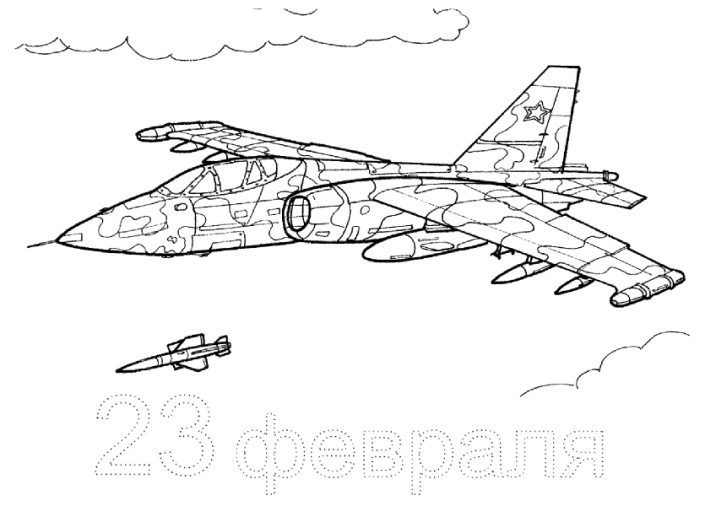 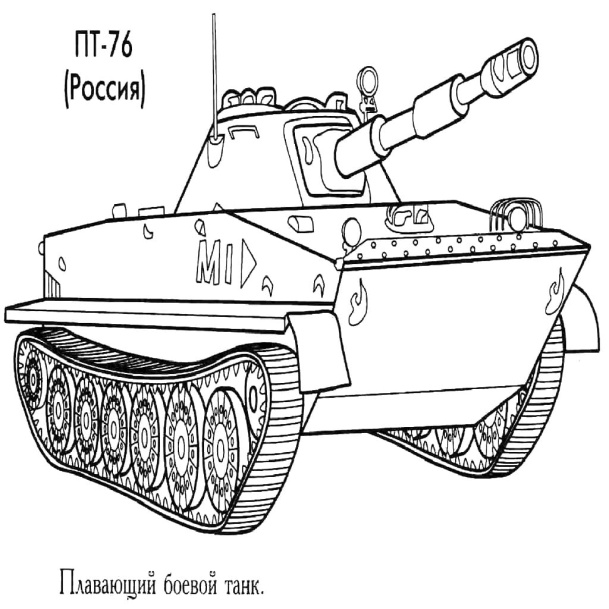 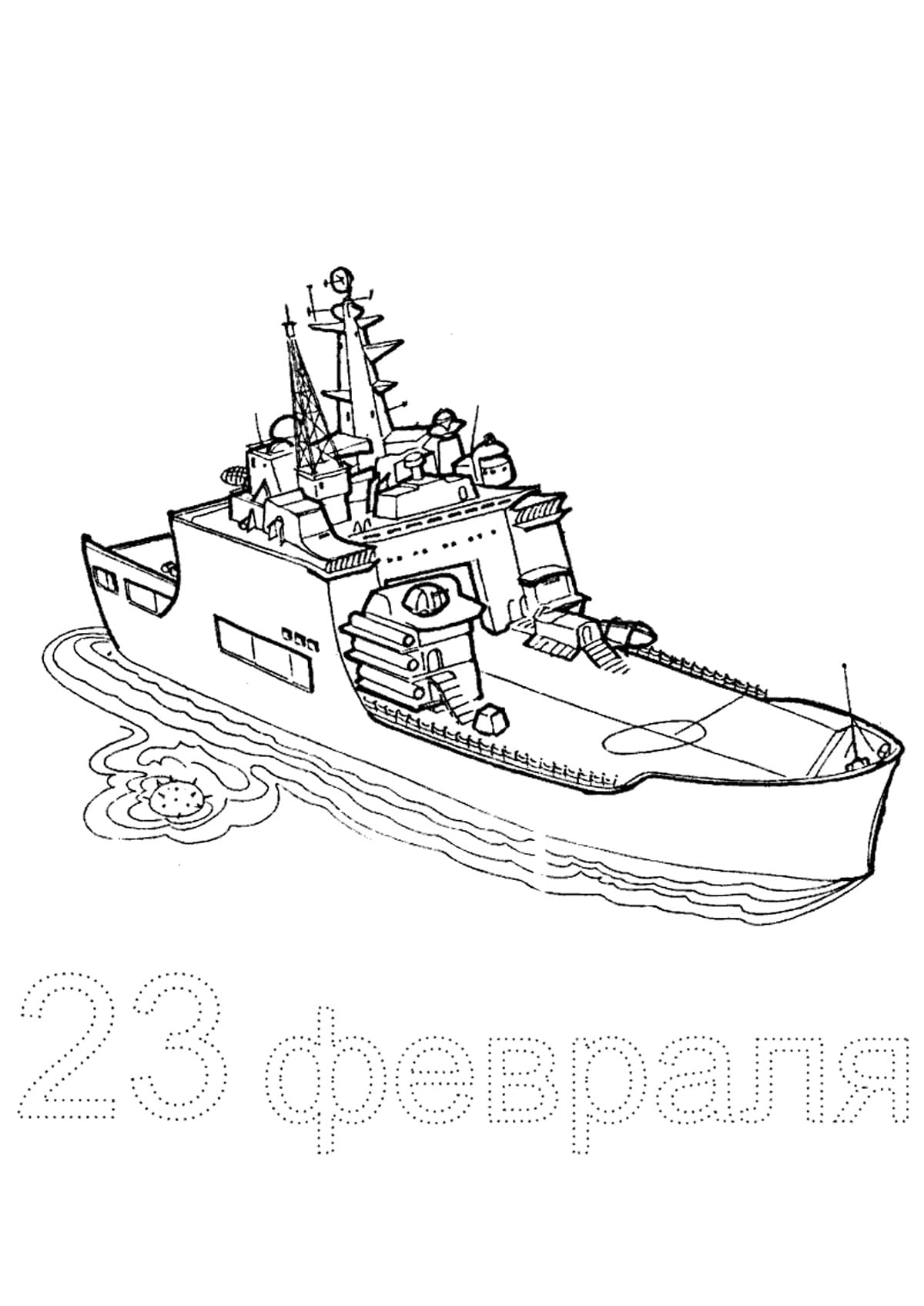 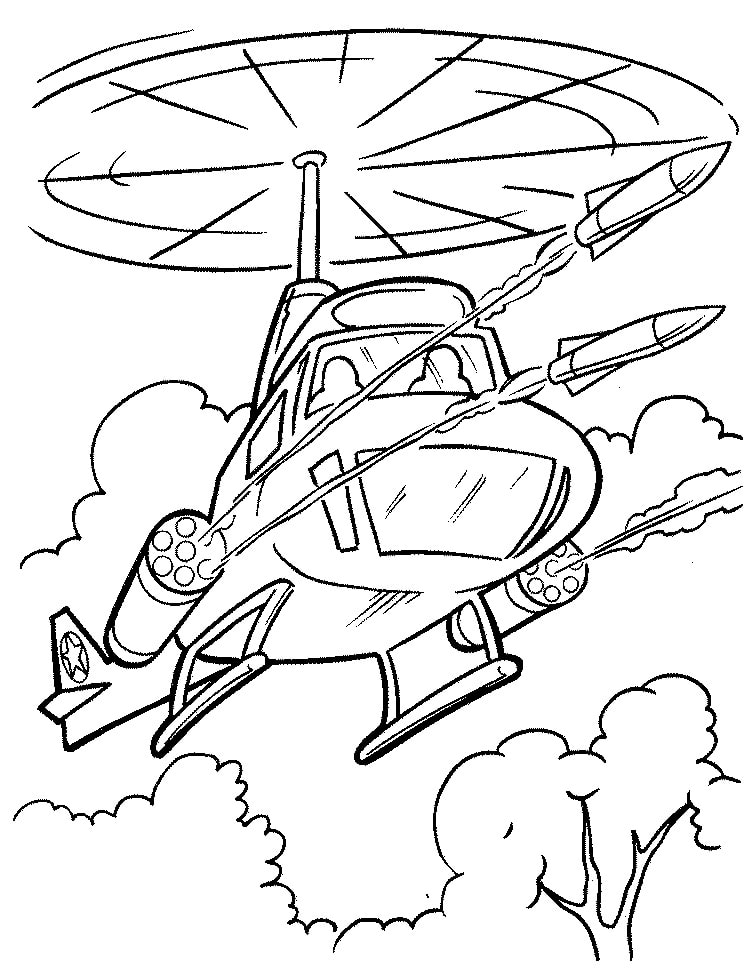 4 задание Педагог: Молодцы, ребята. Отправляемся в путь? Следующее задание  игра «Один – много»Педагог:  Я назову один предмет, а вы, назовете много таких предметов!- Артиллерист - артиллеристы;
- Врач (военный) - врачи;
- Мина - мины;
- Бомба - бомбы;
- Защитник - защитники;
- Капитан - капитаны;
- Танкист - танкисты;
- Летчик – летчики;
- Разведчик - разведчики;
- Сапер - саперы;
- Парашютист - парашютисты;
- Солдат - солдаты;Педагог: Вы молодцы, а мы продолжаем.5 заданиеИгра «Посчитай»Педагог: Ребята, нам надо посчитать все свою военную технику Давайте ее посчитаем. Танки, самолеты, корабли, сколько их:1 самолет , 2 самолета,3 самолета 6 самолетов, Один солдат – два солдата – пять солдат. 1 корабль,2 корабля ,7 кораблей, .)Педагог:  Ребята, а нас ждет следующее задание6 Задание «Ребусы»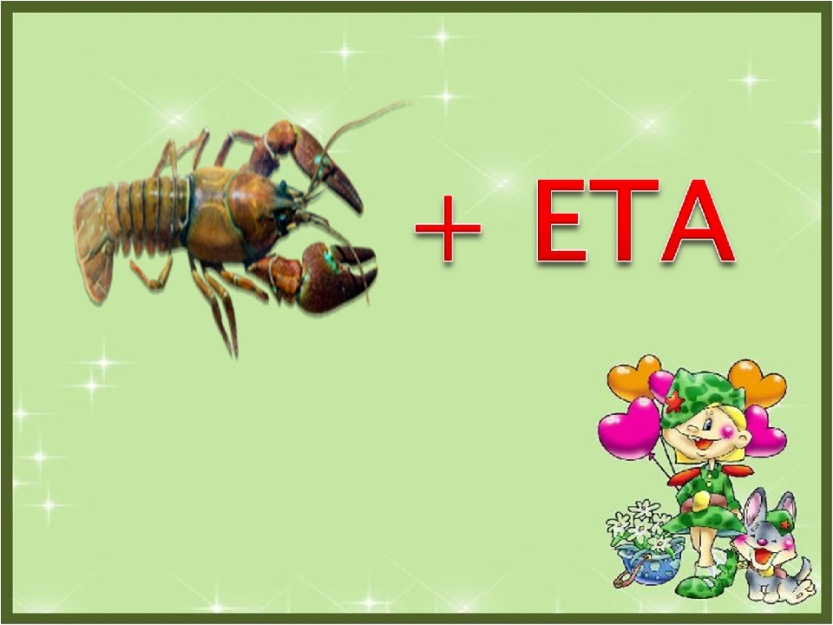 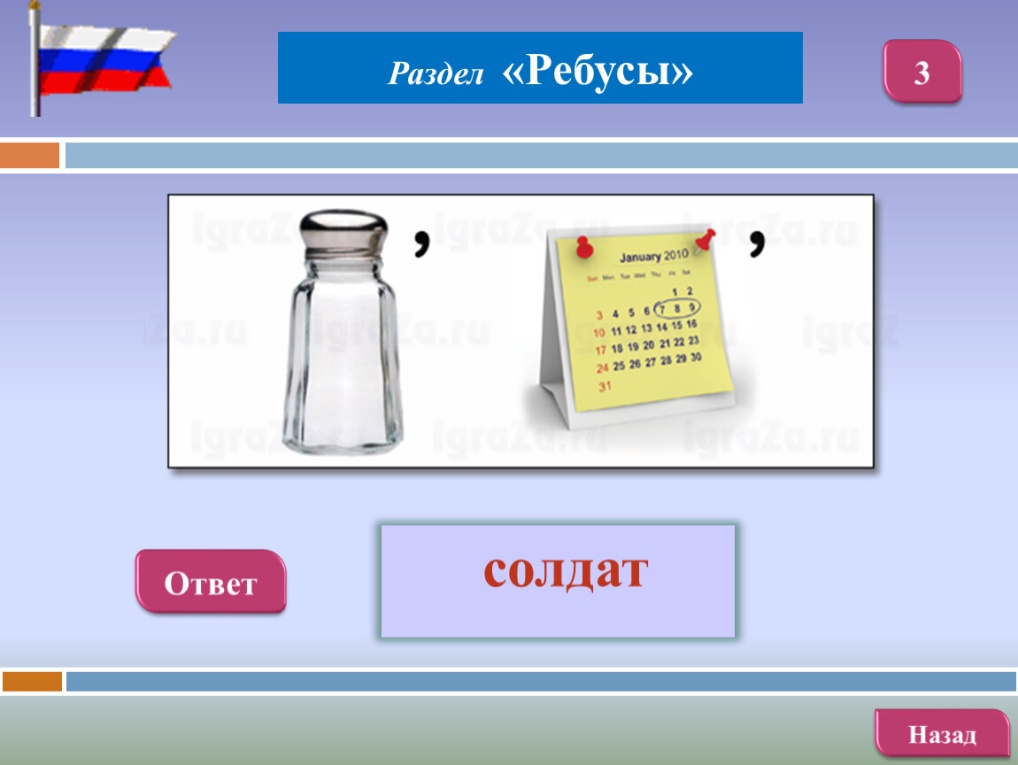 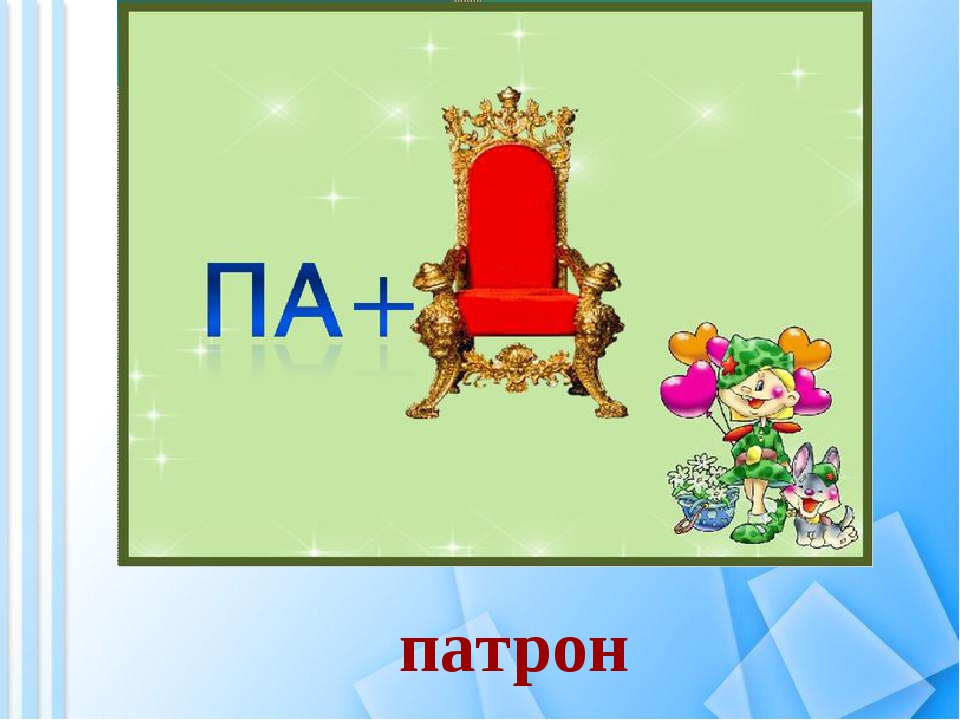 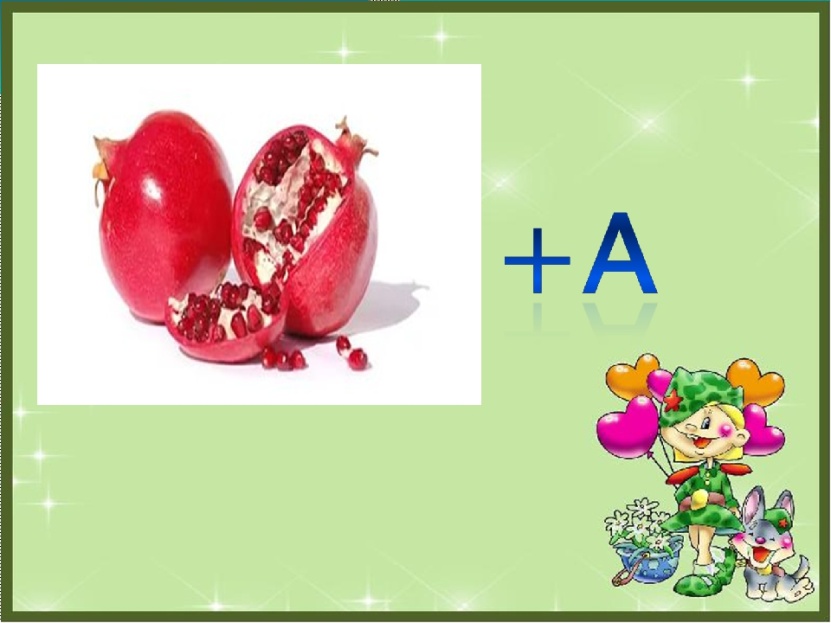 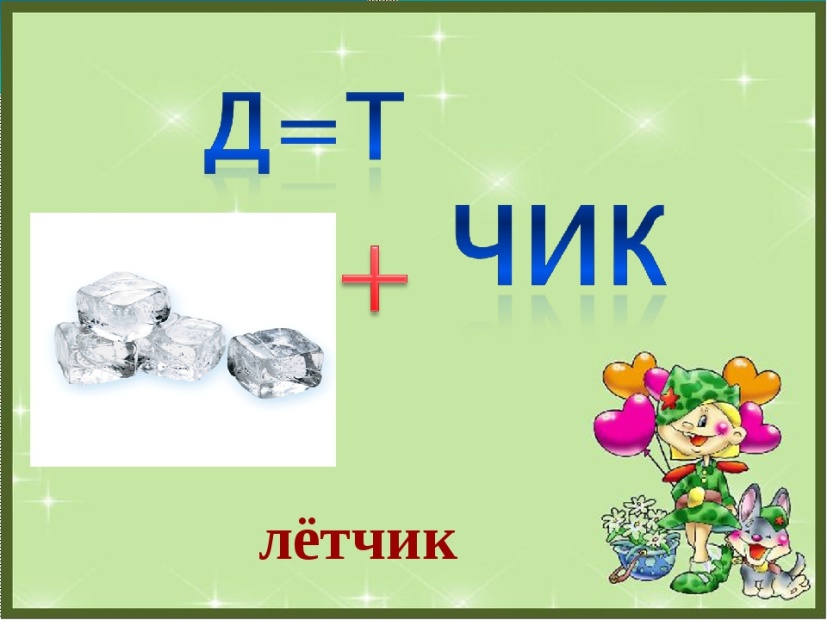 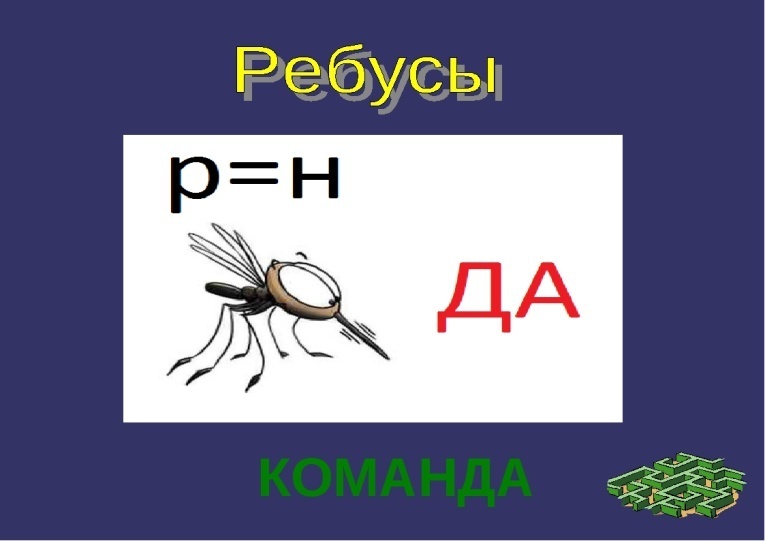 Заключительная частьПедагог: Молодцы, вы справились со всеми заданиями, вы настоящая команда. Вы достойно прошли все испытания! Дядя Степа ждет вас, когда вы подрастете на службу в вооруженные силы России. А что вам помогло? (Ответы детей). Какое задание вам оказалось самым сложным? (Ответы детей). Понравилась ли вам занятие?Мы верим в то, что вы вырастете смелыми, сильными и, горячо любящими свою Родину, настоящими Защитниками Отечества!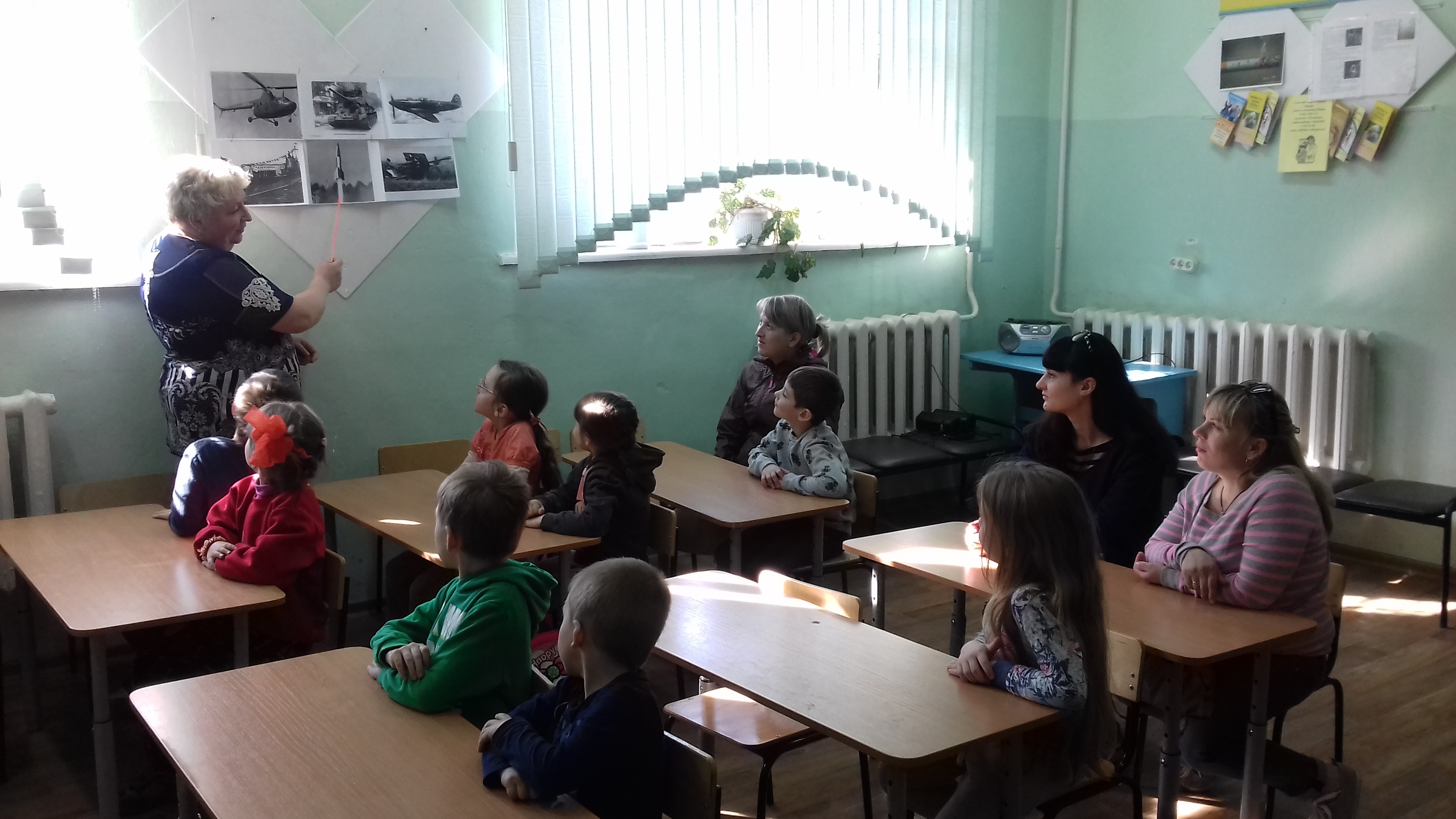 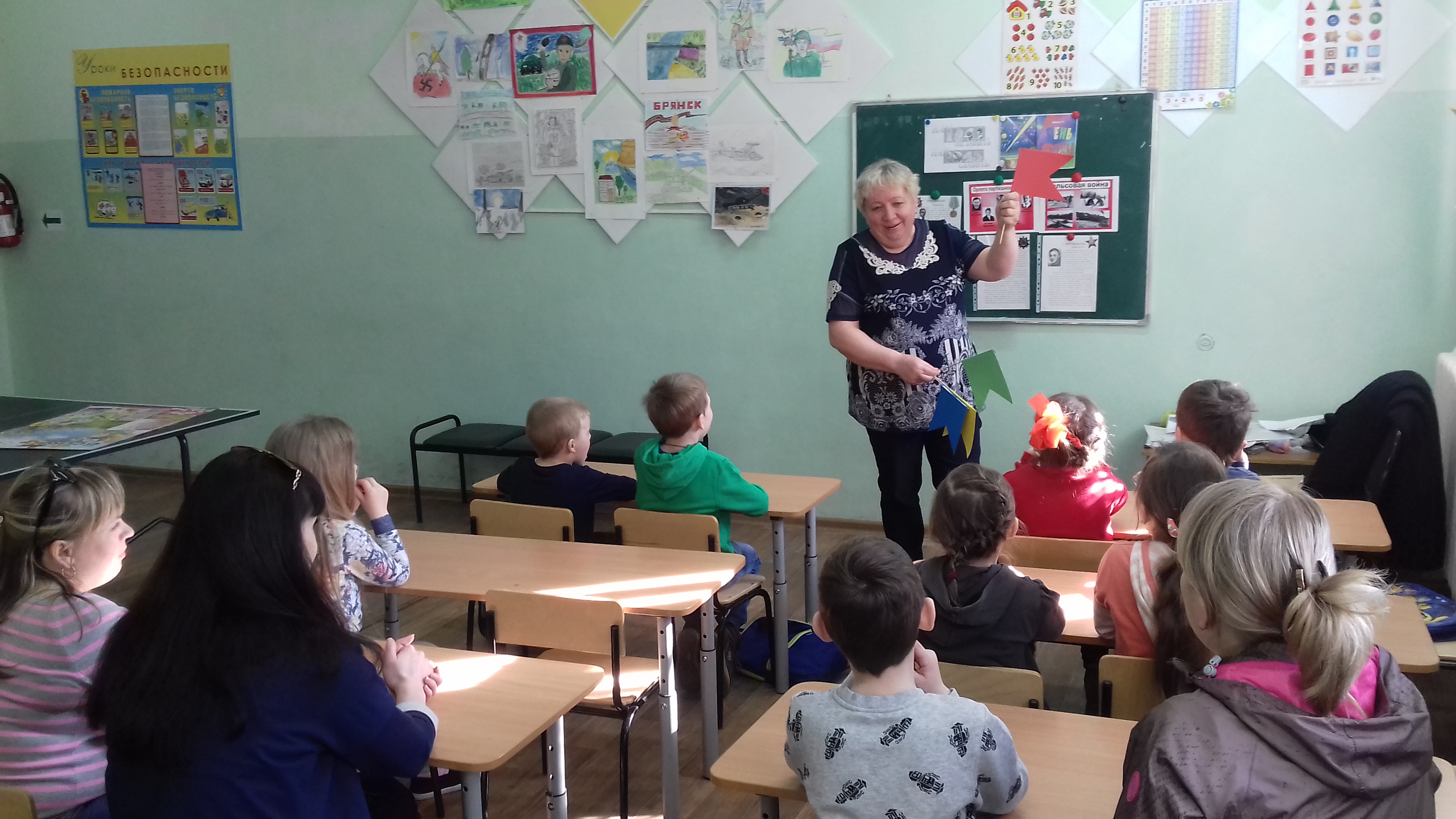 